Сабақ барысыСабақ барысыСабақ барысыСабақтың жоспарланған кезеңдеріСабақтағы жоспарланған жаттығу түрлеріРесурстар Ресурстар Сабақтың басы5 минҰйымдастыру кезеңіҮй таапсырмасы. кофеараластырғыш  әдісі арқылы сөздерді тексеремінСынып үш топқа түрлі түсті стикер арқылы бөлініп, өз аталуын ойлап табады. Кейін  саралау оқу әдісін падаланып, әртүрлі деңгейдегі тапсырмалар  құрастрамынМК.СЖ . Оқушылардың назарын шоғырландырып, тақырыбын анықтау барысында  жануарлар туралы бейне ролик көрсетемін Сұрақтар қойылады-Балалар, сендер қандай жануарларды білесіңдер?-Ал біздің елімізде қандай жануарлар мекендейді?-Кішкентай, сары, бұтақтан-бұтаққа секіретін қандай жануар?-Ал сұр, зулым, үлкен жануар, ол қандай аң?-Сонда сабақтың тақырыбы кандай?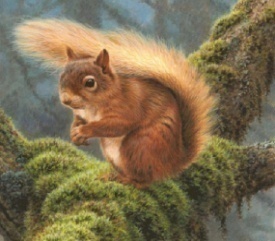 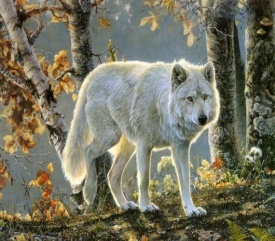 Тиін мен қасқырwwwyoutube.comwwwyoutube.comСабақтың ортасы6 мин6 мин5 мин2 мин10мин5 минМәтінмен жұмысТЖ. ТҮК жаттығуларының бірі , «Пазл әдісі»Ақ тиін ағаш басына шығып алып: — Сен қасқыр, залымсың, залымдық ішіңді жандырады. Сондықтан әрқашан қапалы жүресің. Біз ешкімге жауыздық істемейміз, сол үшін де әр уақытта шат болып жүреміз, – дейді де, cылқ-сылқ күліп, ағашқа өрмелеп шығып кетіпті.— Жарайды, жіберейін, бірақ сен маған айт: неліктен сендер әр уақытта шат болы п жүресіңдер?Сонда ақ тиін:— Мені жіберіңіз, сонан соң айтайын, әйтпесе жүрегім дірілдеп, сөйлей алатын емеспін, – дейді. Қасқыр ақ тиінді босатады.Ақтиін бұтақтан бұтаққа қарғып жүріп, ұйықтап жатқан қасқырдың үстіне құлайды.Қасқыр қарғып тұрып, оны жегісі келеді. Ақ тиін жалынып:— Мені жеме, жібер? – дейді.МК. «Сөздік бинго» Ө. Үлгі арқылы Сөйлем құрастыру. 3. Мысалы:Қасқыр тиінді жегісі келедіТЖ. Графикалық органайзер (белсенді оқу әдісі) стратегиясы - дара диаграмма жасайдыТЖ.  Қалыптастырушы бағалау:Екі жұлдыз бір ұсынысСергіту сәті. «Тиіннің биі»ТЖ.  Хикая картасыХикая картасыДескриптор:.мәтіннің мазмұнын анықтайды,білімдерін жинақтайдыпостер қорғайдыКері байланыс орындай алдыңыз ба?Оны орындау оңай, қиын болды ма?Тиін мен қасқыр мәтінісөздікwwwyoutube.comТиін мен қасқыр мәтінісөздікwwwyoutube.comСабақтың соңыминЫстық орындық:СЖ. Мәтін бойынша сұрақтар дайындайдыРефлексия«Баспалдақ». Жаңа материалды қаншалықты меңгергенін бағалайды.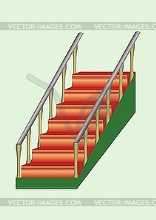 Үй тапсырмасыҚосымша мәліметтерді қолданып  тиін, қасқыр туралы әңгіме құрастыру